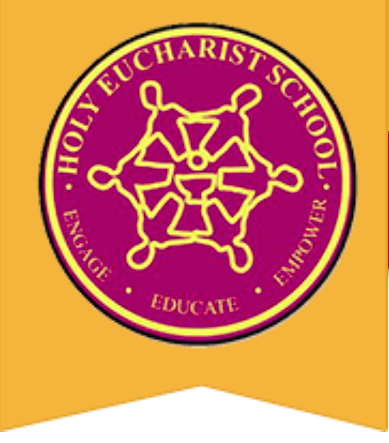 RELIGIONENGLISHMATHEMATICSINTEGRATED STUDES - INQUIRYPHYSICAL EDUCATIONTHE ARTSLOTE - Language Other Than English SCIENCE, TECHNOLOGY, ENGINEERING AND MATHEMATICS (STEM)HOLY EUCHARIST SCHOOL - St ALBANS SOUTH Term Outline Sheet - 2019 GRADE:  2     TERM: 3Unit:   We are the Caretakers of the EarthUnderstandings: Creation is a sign of God’s love and goodness.  Humans and everything on the earth are interconnected.We have a responsibility to respect the world and care for the environment, animals and people.Different cultures have different stories that relate to the creation of the world and everything in it.Unit: Saints: Spirited PeopleUnderstandings: Saints and ordinary people reflect God’s love and goodness.The Saints are people who use their gifts to live as God wants them to.Christians can learn how to live through the stories of saints lives.Reading and ViewingYour child will be:Making connections between the text and the students' own experiences, other texts and the world.Making predictions and using clues from the text to support their predictions.Investigating and comparing Aboriginal stories and identifying the common features of the language used.WritingYour child will be:Planning, drafting, editing and creating a short imaginative text.Changing or adding details to their writing to improve the quality.Identifying and improving spelling within their writing.Practicing to write legibly using correctly formed upper- and lower-case letters.Speaking and ListeningYour child will be:Exploring the differences between the language used when giving a presentation and when talking to friends.Discussing their own and others’ opinions about characters, events and settings from a variety of texts.Rehearsing and delivering short presentations on familiar and new topics, speaking clearly and varying tone, volume and pace appropriately, and using supportive props.Your child will be:Naming and ordering the four seasons.Measuring and comparing the length, area and capacity of objects using informal units of measurement.Comparing the masses of objects using balance scales.Identifying, describing and representing patterns using skip counting and number lines.Representing multiplication using groups, repeated addition and arrays.Topic:  Four Seasons in a DayLearning Area: Science and GeographyBig Question: How do changes in the weather affect living things and our everyday lives?Understandings:Seasons are a way of recognising changes in the environment.The weather affects the way we live, our lifestyles, and our emotions.Different places around the world have different weather patterns or seasons.Weather has an impact on the physical attributes of a landscape. Your child will be:Learning a variety of different Gymnastics skills such as pencil jumps, log rolls and a forward roll. Developing their hand-eye coordination skills by playing simplified versions of Hockey and Lacrosse. Developing their confidence in a variety of Athletics events and tabloid sports in preparation for the Junior Sports Day in early Term 4. Visual ArtsYour child will be: Creating swirling waters in the oceans by using different materials, techniques and strategies. Experimenting with marbling patterns by using specific materials and processes to create a specific art form.Interpreting unique designs from print making, highlighting lines, shapes, contrast and form in their artwork for public viewing and art appreciation.MusicYour child will be: Identifying loud and soft in musical pieces. Creating loud and soft sounds with voice and instrument.Developing aural skills.Identifying changes in dynamics (loud and soft).Creating simple musical pieces using dynamics (loud and soft).Identifying and using music terminology for dynamics: piano, forte, pianissimo, fortissimo, crescendo, diminuendo.Identifying and using music symbols for dynamics: piano, forte, pianissimo, fortissimo, crescendo, diminuendo.Chinese – MandarinYour child will be:Recognising and learning some body parts in Chinese.Using Chinese characters (or Pinyin) to write the Chinese numbers from 11—30.Tracing and writing the Chinese characters for the parts of the body.Your child will be:Using Beebots to explore directions such as forwards, backwards, left and right.Following, describing and representing a sequence of steps and decisions.Solving simple problems.PARENT’S SIGNATURE:_______________________________ DATE:______________________